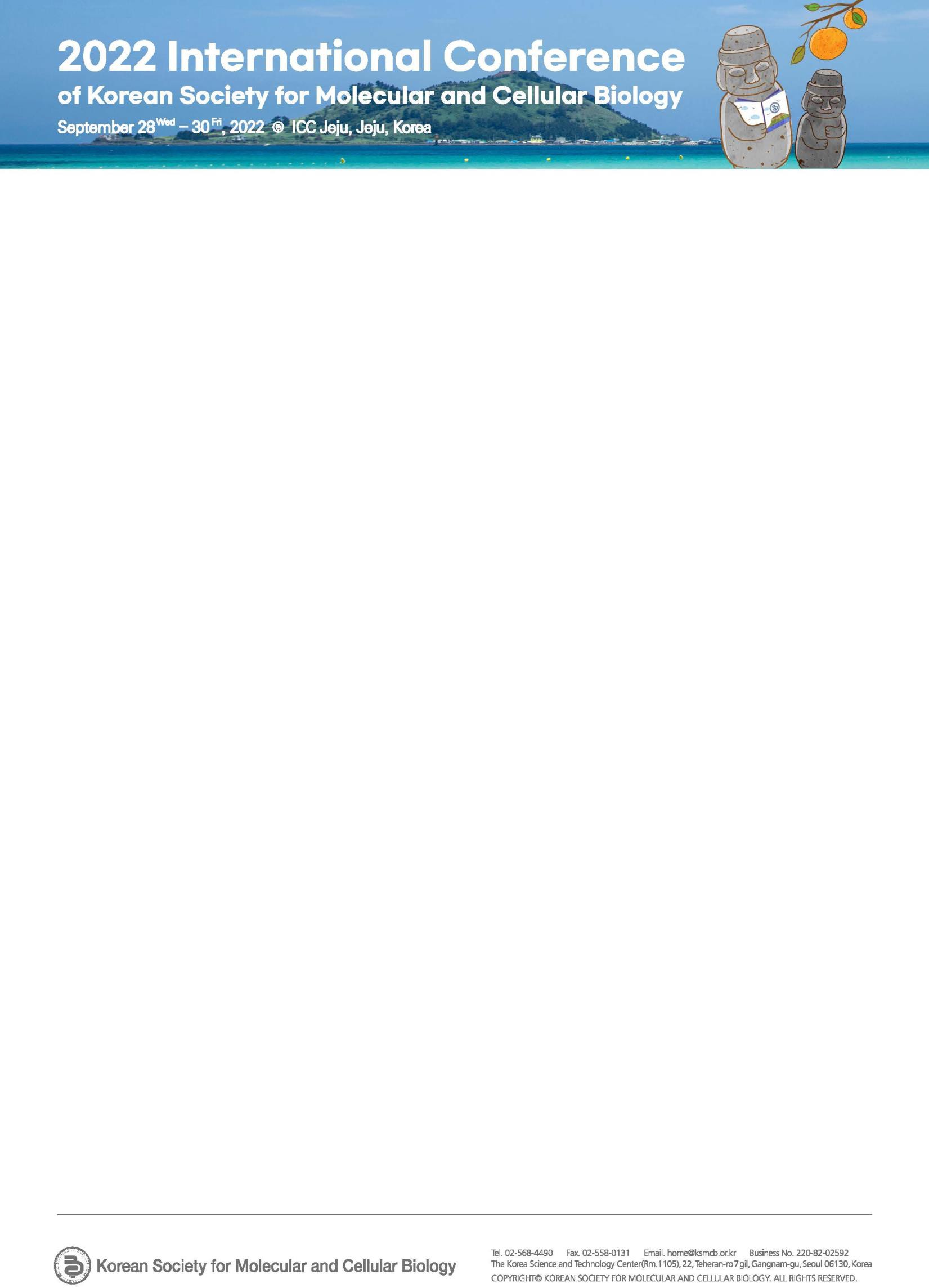 Curriculum VitaeEDUCATION / TRAINING (Rows can be added if needed)HONORS AND AWARDS (Rows can be added if needed)PUBLICATIONS (up to 3 papers as 1st or corresponding author)Please scan the first page of each publication and attach it in the following pageNameField of StudyAffiliationCurrent Residential NationE-mailNationalityInstitutionLocationDegree(if applicable)Field of StudyStarting Date ~ Completion Date(MM/YYYY)OrganizationTitleDate (MM/YYYY)1TitleJournalVolume (Issue); Pages11AbstractAbstractAbstract12TitleJournalVolume (Issue); Pages22AbstractAbstractAbstract23TitleJournalVolume(Issue); Pages33AbstractAbstractAbstract3